        STRENSALL WITH TOWTHORPE PARISH COUNCIL						The Village Hall, Northfields, Strensall, York YO325XW				e-mail: strensalltowthorpePC@outlook.com              phone: 01904 491569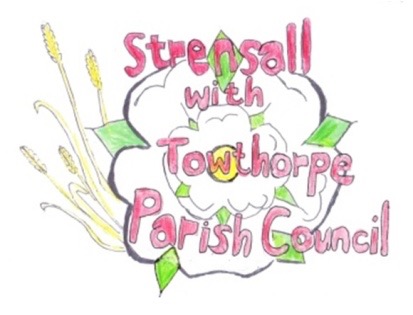             MINUTES OF A PLANNING COMMITTEE MEETING                                      		         			HELD ON TUESDAY 26th MARCH 2024 AT 6.30PMCouncillors Present:	Andrew Bolton		Chris Chambers 	          Tony Fisher				In Attendance:			Fiona Hill - Parish ClerkPublic Present:			1 – Parish Councillor Graham Greena) To receive apologies for absence given in advance of the meeting: None			b) To consider the approval of reasons given for absence: N/A		            To receive any declarations of interest under the Parish Council Code of Conduct or Members register of interests: None To approve the minutes of the Planning Committee meeting of 12th March 2024:	Resolved / Approved (Unanimous)To discuss any ongoing issues and information received: NoneTo consider and respond to consultations from City of York Council to the planning  a	applications as follows:24/00310/FUL – Erection of an agricultural livestock building with a roofed cover @ Lambshill, Towthorpe Moor LaneResolved – No Objection, subject to a condition that the building remains for agricultural use only (Unanimous)24/00465/FUL - Installation of an air source heat pump to side @ 85 Moor LaneResolved – No Objection, but would suggest the pump would be better sited at the rear of the property, to protect the neighbours amenity and the street view.To note planning decisions received: NoneParish Councillor Graham Green accepted an invitation to join the Planning Committee To confirm date of the next meeting on Tuesday 09th April 2024 @ 6.30 p.m.            Resolved / Approved (Unanimous)